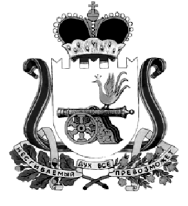 КАРДЫМОВСКИЙ РАЙОННЫЙ СОВЕТДЕПУТАТОВР Е Ш Е Н И Еот  25.01.2018               Ре-00010Об утверждении Положения о депутатской этике депутатов Кардымовского районного Совета депутатовВ соответствии с Федеральным законом от 6 октября 2003 года № 131-ФЗ «Об общих принципах организации местного самоуправления в Российской Федерации», Регламентом Кардымовского районного Совета депутатов, Кардымовский районный Совет депутатов Р Е Ш И Л:1. Утвердить согласно приложению Положение о депутатской этике депутатов Кардымовского районного Совета депутатов.2. Опубликовать настоящее решение в Кардымовской районной газете «Знамя труда» - Кардымово.3. Настоящее решение вступает в силу после официального опубликования (обнародования).4. Контроль за исполнением настоящего решения возложить на постоянную депутатскую комиссию по социальным вопросам. Приложение к решению     Кардымовского  районного                             Совета депутатов  от 25.01.2018 № Ре-00010ПОЛОЖЕНИЕ О ДЕПУТАТСКОЙ ЭТИКЕ ДЕПУТАТОВ КАРДЫМОВСКОГО РАЙОННОГО СОВЕТА ДЕПУТАТОВ Настоящее Положение «О депутатской этике депутатов Кардымовского районного Совета депутатов» (далее – Положение) разработано в соответствии с Федеральным законом от 6 октября 2003 года N 131-ФЗ «Об общих принципах организации местного самоуправления в Российской Федерации», Уставом муниципального образования «Кардымовский район» Смоленской области, Регламентом Кардымовского районного Совета депутатов,  и определяет моральные принципы и правила поведения, а также этические нормы, обязательные для депутата Совета депутатов муниципального образования «Кардымовский район» Смоленской области» (далее - депутат Совета депутатов) при исполнении им своих депутатских полномочий, как в рамках заседаний Совета депутатов, других его органов, так и вне их. Глава 1. Общие положенияСтатья 1. Депутатская этика Депутатская этика – совокупность основных моральных и нравственных норм поведения депутата по отношению к установленным законом правам, обязанностям, к другим депутатам, избирателям и иным лицам. Отношения депутата с должностными лицами, гражданами и другими депутатами строятся на принципах взаимного уважения и делового этикета. Статья 2. Основы деятельности депутата Совета депутатов 1. Деятельность депутата Совета депутатов основывается на сочетании интересов государства и интересов своих избирателей, соблюдении законов, следовании моральным принципам, отражающим идеалы добра, справедливости, гуманизма, милосердия, честности и порядочности. 2. Депутат Совета депутатов в своей деятельности должен соблюдать безусловный приоритет прав и свобод человека и гражданина, Конституцию Российской Федерации, федеральные законы,  Устав муниципального образования «Кардымовский район» Смоленской области. 3. Депутат Совета депутатов должен в равной мере сохранять собственное достоинство и уважать достоинство других депутатов, а также должностных лиц и граждан. 4. Депутат Совета депутатов в своей деятельности, в том числе не связанной с выполнением депутатских полномочий, обязан соблюдать общепризнанные нормы морали и нравственности, поддерживать авторитет депутата. 5. Депутат Совета депутатов должен воздерживаться от действий, заявлений и поступков, способных скомпрометировать его самого, представляемых им избирателей и Совет депутатов. Глава 2. Правила депутатской этики на заседаниях Совета депутатов, других его органов. Взаимоотношения с депутатамиСтатья 3. Деятельность депутата в Совете депутатов 1. Каждый депутат Совета депутатов содействует созданию в Совете депутатов атмосферы доброжелательности, взаимной поддержки и сотрудничества. 2. Взаимоотношения между депутатами строятся на основе равноправия и уважительного отношения независимо от их политической принадлежности. 3. Депутат Совета депутатов обязан всесторонне учитывать позиции других депутатов и интересы избирателей перед принятием решений, проявлять уважение к мнению сотрудников аппарата Совета депутатов. Депутат Совета депутатов не должен проявлять безапелляционность, навязывать свою позицию посредством угроз, ультиматумов и иных подобных методов.Статья 4. Обязательность участия в работе Совете депутатов, других его органов 	Депутат Совета депутатов обязан присутствовать на всех заседаниях Совета депутатов, других его органов, членом которых он является. При невозможности присутствовать на заседании Совета депутатов, других его органов депутат Совета депутатов заблаговременно информирует об этом заместителя председателя Совета депутатов соответственно о причинах отсутствия. К уважительным причинам относятся: болезнь депутата, командировка, отпуск, семейные обстоятельства.Статья 5. Соблюдение порядка работы Совета депутатов, других его органов Участвуя в заседаниях Совета депутатов, других его органов, депутат Совета депутатов должен следовать принятому порядку работы в соответствии с Регламентом Кардымовского районного Совета депутатов (далее – Регламент). Статья 6. Ограничения во время проведения заседаний 1. Не допускаются выступления без предоставления слова председательствующим, выступления не по повестке дня, выкрики, прерывание выступающего. 2. Выступающий на заседании депутат Совета депутатов не вправе употреблять грубые, оскорбительные и некорректные выражения и жесты, наносящие ущерб чести и достоинству других депутатов, граждан и должностных лиц, призывать к незаконным и насильственным действиям, допускать необоснованные обвинения в чей-либо адрес. 3. Недопустимы самовольные действия по прекращению заседания Совета депутатов, других его органов, в том числе уход из зала в знак протеста, для срыва заседания. 4. Депутатам рекомендуется во время проведения заседаний Совета депутатов, других его органов не пользоваться сотовой   связью. Статья 7. Форма обращений и выступлений депутата 1. Участвуя в заседаниях Совета депутатов, других его органов депутат Совета депутатов должен проявлять вежливость, тактичность и уважение к председателю, депутатам, сотрудникам аппарата Совета депутатов и иным лицам, присутствующим на заседании. Депутаты должны обращаться официально друг к другу и ко всем лицам, присутствующим в зале заседания. Не допускаются фамильярные и пренебрежительные обращения. 2. Депутат Совета депутатов перед началом выступления должен продумать свою речь, чтобы она носила четкую направленность по существу предмета обсуждения. Выступающий должен изъясняться доступным языком, не допуская пространных выражений. 3. Депутат Совета депутатов, выступая на заседаниях Совета депутатов, других его органов, в средствах массовой информации, на собраниях и митингах с различного рода публичными заявлениями, комментируя деятельность органов государственной власти, органов местного самоуправления, организаций, должностных лиц и граждан, обязан использовать только достоверные проверенные факты. Выступления депутата Совета депутатов должны быть корректными, не ущемлять честь, достоинство и деловую репутацию должностных лиц и граждан. 	4. В случае умышленного или неосторожного употребления в публичных критических выступлениях непроверенных фактов депутат Совета депутатов обязан публично признать некорректность своих высказываний и принести извинения тем органам, организациям и лицам, чьи интересы были затронуты этим выступлением. Статья 8. Лишение права голоса по отдельному вопросу 1. Выступающий на заседании Совета депутатов, других его органов не должен превышать время, отведенное для выступления Регламентом, и отклоняться от обсуждаемого вопроса.2. Если выступающий превысил отведенное ему для выступления время, председательствующий прерывает его и выясняет, сколько времени выступающему нужно для продолжения выступления. По предложению председателя время, необходимое для окончания выступления, продлевается с согласия большинства депутатов, присутствующих на заседании Совета депутатов. В случае отклонения выступающего от темы обсуждаемого вопроса, председательствующий предупреждает его и предлагает вернуться к обсуждаемому вопросу. В случае повторного нарушения указанного правила, председательствующий с согласия большинства депутатов, присутствующих на заседании Совета депутатов лишает выступающего права на выступление по обсуждаемому вопросу. Глава 3. Правила депутатской этики во взаимоотношениях депутата Совета депутатов с избирателямиСтатья 9. Взаимоотношения депутата с избирателями 1. Взаимоотношения депутата Совета депутатов с избирателями строятся на основе вежливости и взаимного уважения, внимательного отношения депутата к обращениям, жалобам и заявлениям граждан. 2. Представляя интересы своих избирателей, депутат Совета депутатов должен: 1) осуществлять свою деятельность в соответствии с наказами избирателей и обещаниями, данными депутатом в период предвыборной кампании; 2) на встречах с избирателями представлять достоверную информацию о деятельности органов местного самоуправления муниципального образования «Кардымовский район» Смоленской области; 3) служить достижению гуманных и социальных целей: благополучию жителей, повышению уровня их жизни; 4) проявлять уважение и терпимость к убеждениям избирателей, традициям, культурным особенностям этнических и социальных групп, религиозных конфессий, способствовать межнациональному и межконфессиональному миру и согласию; 5) проявлять выдержку и корректность, особенно в тех ситуациях, когда собственная позиция депутата расходится с мнением избирателя.Статья 10. Ответственность депутата перед избирателями 1. Депутат Совета депутатов поддерживает постоянную связь с избирателями своего муниципального образования, ответственен перед ними и подотчетен им. 2. Депутат Совета депутатов принимает меры по обеспечению прав, свобод и законных интересов избирателей. Депутат Совета депутатов рассматривает поступившие от избирателей заявления, предложения, способствует, в пределах своих полномочий, правильному и своевременному решению содержащихся в них вопросов, лично ведет регулярный прием граждан в общественных приемных в муниципальном образовании и других, установленных для этих целей местах.  3. Депутат Совета депутатов в установленном порядке не реже одного раза в год отчитывается перед избирателями, периодически информируя их о своей депутатской деятельности во время личных встреч и через средства массовой информации. Информация, предоставляемая депутатом избирателям, должна быть полной, достоверной, объективной. Глава 4. Использование депутатом Совета депутатов получаемойинформации и официального бланкаСтатья 11. Неразглашение сведений, полученных депутатом в связи с осуществлением депутатских полномочий Депутат Совета депутатов не вправе использовать предоставляемую ему государственными органами, органами местного самоуправления, организациями всех форм собственности, должностными лицами официальную служебную информацию для извлечения личной выгоды. Депутат Совета депутатов не может разглашать сведения, которые стали ему известны в связи с осуществлением депутатских полномочий, если эти сведения: 1) касаются вопросов, рассмотренных на закрытых заседаниях; 2) относятся к области охраняемой законом тайны личной жизни депутата и стали известны в связи с рассмотрением вопроса о нарушении депутатом правил предусмотренных настоящим Положением; 3) составляют тайну личной жизни избирателя или иного лица и доверены депутату при условии их неразглашения. Глава 5. Правила депутатской этики, относящиеся к использованию депутатского статусаСтатья 12. Использование депутатского статуса 1. Депутат Совета депутатов не вправе использовать в личных целях преимущества своего депутатского статуса во взаимоотношениях с государственными органами, органами местного самоуправления, организациями всех форм собственности, должностными лицами и гражданами. 2. Депутат Совета депутатов вправе использовать помощь  сотрудников Администрации муниципального образования «Кардымовский район» Смоленской области только в связи с выполнением депутатских полномочий. Статья 13. Ограничение депутатского статуса 1. Депутат Совета депутатов не вправе использовать свой статус для деятельности, не связанной с исполнением депутатских полномочий. 2. Депутат Совета депутатов не вправе выступать от имени Совета депутатов как его официальный представитель в отношениях с представительными (законодательными) органами субъектов Российской Федерации, иными государственными, а также общественными органами и органами местного самоуправлении, организациями всех форм собственности, не имея на то специальных полномочий Совета депутатов. 3. Депутат Совета депутатов не вправе использовать в целях, не связанных с осуществлением депутатской деятельности, имущество, средства связи, оргтехнику и другое имущество, предоставленное ему для выполнения депутатских обязанностей. 4. Депутаты при осуществлении депутатской деятельности не должны совершать действий, связанных с влиянием каких-либо частных имущественных и финансовых интересов. 5. Депутат Совета депутатов не вправе получать от государственных и общественных органов, органов местного самоуправления, предприятий, учреждений и организаций всех организационно-правовых форм, физических лиц материальное вознаграждение за содействие принятию положительного решения по вопросам их интересов в Совете депутатов.6. Не допускается получение депутатом Совета депутатов от лиц или организаций каких-либо услуг, льгот и привилегий, если они не входят в перечень льгот, предоставленных депутату на законном основании. 	7. Депутат Совета депутатов не вправе использовать свое положение для рекламы деятельности каких-либо организаций, а также выпускаемой ими продукции. Глава 6. Ответственность за нарушение правил депутатской этикиСтатья 14. Порядок рассмотрения вопросов нарушения депутатской этики1. К рассмотрению вопросов о депутатской этике относятся нормы индивидуального поведения депутатов, предусмотренные настоящим Положением. 2. Поводом для рассмотрения вопроса о привлечении депутата к ответственности за нарушение правил депутатской этики является письменное заявление (обращение) депутата (группы депутатов), должностных лиц государственных или муниципальных органов власти, руководителей общественных объединений или организаций всех форм собственности, а также граждан. 3. Письменные заявления (обращения) рассматриваются при условии, что они содержат фамилию, имя, отчество обратившегося, его подпись, данные о месте жительства, контактный телефон, а также сведения о конкретном депутате и его действиях, которые являются основанием для подачи соответствующего заявления (обращения). 4. Рассмотрение вопроса осуществляется не позднее 30 дней со дня получения соответствующего заявления (обращения). Допускается объединение нескольких заявлений (обращений) о привлечении одного и того же депутата к ответственности в одно рассмотрение. 5. Отзыв заявления (обращения) их автором является основанием для прекращения процедуры привлечения депутата к ответственности, предусмотренной настоящим Положением. Статья 15. Рассмотрение вопросов, связанных с соблюдением депутата правил депутатской этики 1. Рассмотрение и толкование этичности поведения депутата, совершаемых им поступков осуществляется комиссией по социальным вопросам. 	2. Заседания комиссии созываются и проводятся по мере необходимости. Порядок обсуждения вопросов на заседании определяется комиссией самостоятельно. Заседание комиссии при рассмотрении вопроса, связанного с нарушением правил депутатской этики, считается правомочным, если в нем приняло участие более половины от общего числа её членов. 3. На заседание комиссии приглашаются и заслушиваются лица,  указанные в пункте 2 статьи 15 Положения, депутат, действия которого являются предметом рассмотрения, а также иные лица, информация которых может помочь выяснить все необходимые обстоятельства и принять объективное решение. Отсутствие кого-либо из указанных лиц, извещенных о времени и месте заседания комиссии, не препятствует проведению заседания комиссии. Не могут являться предметом рассмотрения комиссией вопросы, связанные с этикой личной жизни или производственной (служебной) деятельности депутата, его отношений с общественными организациями и партиями, а также позиции, выраженные при голосовании. В случае обвинения депутата в совершении неэтичных действий депутат вправе подать в комиссию в письменном виде мотивированный протест, представить документы, дать устные пояснения по существу обвинения. В случае подачи необоснованного заявления (обращения), затрагивающего честь, достоинство, деловую репутацию депутата, он вправе защищать свои права всеми способами, не запрещенными законом.Статья 16. Принятие решения комиссией.Меры воздействия за нарушение правил депутатской этики1. Решение комиссии принимается большинством голосов от общего числа её членов. При этом депутат, в отношении которого рассматривается заявление (обращение) о нарушении правил депутатской этики, при рассмотрении соответствующего вопроса, в голосовании не участвует. 2. В случае установления факта нарушения депутатом правил депутатской этики комиссия может применить одну из следующих мер воздействия: 1) понуждение к принесению депутатом публичных извинений, в том числе и через средства массовой информации в случае, если такое нарушение было допущено через них; 2) объявление депутату публичного порицания; 3) информирование избирателей соответствующего округа через средства массовой информации о фактах, связанных с нарушением депутатом правил депутатской этики;4) направление материалов проверки в правоохранительные органы в случаях, если в действиях депутата имеют место признаки правонарушения. 3. Депутат обязан выполнить решение, принятое комиссией, в срок не позднее 30 дней со дня его принятия. 4. Депутат может быть освобожден от применения мер воздействия, если он своевременно принес публичные извинения.Глава 7. Заключительные положенияСтатья 17  Порядок внесения изменений и дополнений в ПоложениеИзменения и дополнения в настоящее Положение вносятся решениями Кардымовского районного Совета депутатов.Председатель Кардымовского районного Совета депутатов ________________Г.Н. КузовчиковаГлава муниципального образования«Кардымовский район» Смоленской области_________________П.П. Никитенков